Jefferson-Lewis Teacher Center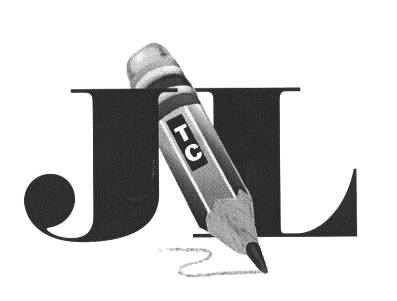 Remote Instructional Professional Learning Opportunities Rating Rubric Total Score ____________________/24                                          Proposal # _______________________ Amount Requested ______________                                             Initials of Reviewer ______________Criteria1Not Addressed2Inconsistent3Satisfactory4OutstandingScore1Need for Participation in Learning OpportunityProposal minimally articulates the need for this RIPLOProposal states the need for this RIPLO in generalProposal articulates the need for this RIPLO adequatelyProposal explicitly articulates the need for this RIPLO and describes it thoroughly2Alignment with Selected Focus AreaProposal minimally identifies focus areaProposal broadly identifies focus areaProposal adequately identifies focus areaProposal explicitly identifies specific focus area addressed by this RIPLO3Impact on Teacher PracticesProposal does not demonstrate how teaching practices will be impacted.Proposal minimally describes how teaching practices will be impacted.Proposal describes how teaching practices will be impacted, but does not provide specifics.Proposal clearly articulates how teaching practices will be impacted.4Impact on Student Learning and PerformanceProposal does not indicate potential impact on student learning and performance.Proposal minimally describes potential impact on student learning and performance.Proposal generally describes potential impact on student learning and performance, but does not provide specificsProposal clearly articulates potential impact on student learning and performance.5Sharing with PeersProposal does not describe the groups and has no number of peers with their selections.  No plan for sharing with others is provided.Proposal describes the groups but does not provide the number of peers next to selections.  No plan for sharing with others is provided.Proposal selects one group and has an approximate number of peers next to the selection.  A general plan for sharing with other educators is provided.Proposal explicitly selects more than one group and has an approximate number of peers next to each selection.  A specific plan for sharing with other educators is provided.6BudgetProposal provides no budget, in either amount or type. Proposal provides a vague and/or inappropriate budget, in either amount or type. Proposal provides a budget appropriate in both amount and type, but without sufficient detail. Proposal provides a clearly articulated and itemized budget, appropriate in both amount and type.